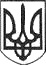 РЕШЕТИЛІВСЬКА МІСЬКА РАДАПОЛТАВСЬКОЇ ОБЛАСТІВИКОНАВЧИЙ КОМІТЕТРІШЕННЯ07 листопада  2019 року                                                                              № 187Про створення тимчасової комісії з приймання та передачі трьох житлових будинків із спільної власності територіальних громад сіл, селищ, міст Полтавської області в комунальну власність Решетилівської міської територіальної громадиКеруючись Законами України „Про місцеве самоврядування в Україні”, „Про передачу об’єктів права державної та комунальної власності”, рішенням Решетилівської міської ради сьомого скликання від 16.08.2019 року               № 629-20-VІІ „Про  надання згоди на прийняття в комунальну власність Решетилівської міської територіальної громади трьох житлових будинків” (20 сесія), рішенням   Полтавської обласної ради   від  17.09.2019 року            № 1194 „Про приймання-передачу майна спільної власності територіальних громад сіл, селищ, міст Полтавської області” (27 сесія), рішенням Решетилівської міської ради сьомого скликання від 18.10.2019 року                № 731-22-VІІ „Про прийняття трьох житлових будинків із спільної власності територіальних громад сіл, селищ, міст Полтавської області в комунальну власність Решетилівської міської територіальної громади” (22 сесія), виконавчий комітет Решетилівської міської радиВИРІШИВ:1. Створити  тимчасову  комісію  з  приймання  та  передачі  трьох  житлових будинків із спільної власності територіальних громад сіл, селищ, міст Полтавської області в комунальну власність Решетилівської міської територіальної громади за адресами: вул. В. Тирнівська, 10-б,                       вул. В. Тирнівська, 10-в, вул. В. Тирнівська, 14-а, м. Решетилівка, Полтавської області, у складі :2. Контроль за  виконанням даного рішення покласти на заступника міського  голови Шинкарчука Ю.С.Секретар міської ради                                                                О.А. ДядюноваКовальов 2 13 80Голови комісії - Шинкарчука Юрія Степановича, заступника міського                                                                            голови;Членів комісії - Білай Анжеліки Володимирівни, заступника начальника відділу бухгалтерського обліку, звітності та адміністративно-господарського забезпечення виконавчого комітету міської ради;Ковальова Андрія Сергійовича, завідувача сектору з юридичних питань та управління комунальним майном виконавчого комітету міської ради;Мороховця Ігоря Анатолійовича, заступника начальника управління майном Полтавської обласної ради   (за згодою);